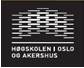 Valgets kvaler Rekruttering til restaurant- og matfagOddlaug Ledsaak og Halvor SpetalenHøgskolen i Oslo og AkershusOktober 2013SammendragI denne artikkelen analyseres 6 bacheloroppgaver som alle har fokus på rekruttering til utdanningsprogrammet Restaurant- og matfag (RM) i den videregående skolen. Utgangspunktet for bacheloroppgavene og denne artikkelen er spørsmålet: Hva kan påvirke ungdommer til å velge / ikke velge utdanningsprogrammet restaurant- og matfag?Materialet viser flere viktige faktorer som har betydning for elevenes valg, men at det særlig er faget Mat og helse i grunnskolen som er den enkeltfaktoren som betyr mest for om elever velger eller ikke velger utdanningsprogrammet restaurant- og matfag.  Besøk i restaurant - og matfagsbedrifter og skolebesøk til videregående skoler med restaurant og matfag betyr også mye for om elevene velger restaurant- og matfag etter ungdomsskolen. I vårt materiale har kontaktlærer i ungdomsskolen, lærer ved utdanningsvalg og rådgiver i ungdomsskolen liten betydning for valg av RM som utdanningsprogram. Det framkommer også at frykten for lav lønn og lite kjennskap til RM-yrkene var viktige faktorer for ikke å velge utdanningsprogrammet Restaurant- og matfag. Innledning I Stortingsmelding 9 (2011/2012 s.277 ) «Om Landbruks- og matpolitikken» uttrykkes det bekymring over at flere landbruks- og matfaglige utdanningsløp opplever sviktende rekruttering. Lave søkertall over tid kan få negative konsekvenser for utdanningstilbudet innen disse fagområdene generelt. Dette bekreftes blant annet av søkertallene til utdanningsprogrammet restaurant- og matfag (RM-fag) i videregående opplæring, som har falt betydelig siden 2006. Dette har ført til mangel på fagutdannede i flere av restaurant- og matfagbransjene. NHO-reiseliv (2013) skriver for eksempel at to av tre reiselivsbedrifter har også stort behov for flere kokker og mange nye servitører de nærmeste årene. Undersøkelser bestilt av NHO-reiseliv kan tyde på at ubekvem arbeidstid, oppfatning av lavt lønnsnivå og til dels yrkenes status ser ut til å være sentrale årsaker til det lave søkertallet (NHO-reiseliv, 2013).  Spørsmålet er om dette er de eneste faktorene som har betydning for om elever i ungdomsskolen velger eller ikke velger RM-fag i den videregående skolen?  Flere studenter ved yrkesfaglærerutdanningen i restaurant- og matfag ved HiOA har undersøkt dette spørsmålet i sine bacheloroppgaver. Resultatet fra 6 bacheloroppgaver er utgangspunktet for denne metaanalysen der vi stiller spørsmålet: Hva kan påvirke ungdommer til å velge/ikke velge utdanningsprogrammet restaurant- og matfag?Statistiske fakta om søking til RM fagVi har hentet oversikt over førsteprioritetssøkere og antall elever ved utdanningsprogrammet restaurant- og matfag fra utdanningsdirektoratetFig 1: Oversikt over antall søkere til RM-fag- Statistikk fra Utdanningsdirektoratet Figuren viser at søkertallene sank betydelig fra 2006 til 2010, men at de har stabilisert seg og er svakt økende fra 2011. Forskjellen mellom fylkene er imidlertid stor. Hvorfor har det blitt slik?  For å få nok fagutdannede yrkesutøvere i RM-yrkene i framtiden behøves kunnskap om hva som påvirker utdanningsvalg blant 10. klassinger. I dette rekrutteringsarbeidet er det viktig å utvikle kunnskap om hva som påvirker ungdommen til å velge/velge bort RM-utdanning. Særlig viktig blir det å få søkere som er genuint interesserte i mat og matlaging for å redusere ett annet problem i RM-fag, nemlig frafall og bortvalg. Ønsket målgruppe til RM-fagene må være en annen enn den opplevelsen til eleven som uttrykte: «Alle som sleit på ungdomsskolen ble sendt til hotell- og næringsmiddelfag i samla tropp av rådgiveren « (Markussen, Lødding, Sandberg & Vibe, 2006, s. 146). Utdanningsvalg er en sammensatt prosess, og det vil være mange faktorer som til sammen bestemmer hvilke utdanningsprogram elever i ungdomsskolen velger. I materialet vårt ser vi blant annet at elevers opplevelse av mestring knytte til matlaging ser ut til å ha stor betydning for om elever velger/ velger bort RM-fag. Begrepet mestringsforventning kan dermed bli sentralt i forståelsen av hva som påvirker valg eller bortvalg av RM-fag.Utdanningsvalg og mestringsforventningMestringsforventning (self-efficacy) kan synes som en sentral faktor i utdanningsvalg (Sandal & Smith, 2012). Mestringsforventning omhandler hvor stor tro en person har til sin egen kapasitet i forhold til å organisere og utøve de handlinger som er nødvendige for å håndtere konkrete situasjoner i fremtiden (Bandura, 1997). Mestringsforventning i valg av utdanning kan dermed forstås som elevers tiltro til at de selv vil mestre målene i utdanningsprogrammet og de utdanningsmål de selv har satt seg (Sandal & Smith, 2012). De mener at elevene utvikler tillit til seg selv og sine evner gjennom tidligere mestringserfaringer og at dette påvirker valget av utdanning.  Med utgangspunkt i dette kan en tenke seg at elever som har opplevd mestring i ett fag ved positiv respons på innsats, vil knytte mestringsforventning til nye fag der innholdet oppleves som likt. Det å mestre matlaging i ungdomsskolefaget «Mat og helse» kan for eksempel føre til en forventning om også å mestre matlaging i utdanningsprogrammet restaurant- og matfag. Faktorer som har betydning for søkning til RM-fagDet er gjennomført flere rekrutteringsprosjekter for å øke antallet søkere til RM-fag. FEED prosjektet er ett treårig prosjekt som har vært opptatt av å se hva som kan styrke rekruttering til fagarbeidere i Industriell matproduksjon (FEED, 2011).  I den forbindelse er det blant annet gjort en stor kvantitativ kartleggingsundersøkelse om skolevalg i ett tilfeldig utvalg på 600 ungdommer fra 15-19 år i hele landet. De ble blant annet spurt om hva som påvirket dem mest til å velge det yrket eller den utdanningen som var aktuell på undersøkelsestidspunktet. De fant her at familiens mening betyr mest, og at denne påvirkningen er todelt. En del knyttes elevenes sosiokulturelle ballast, mens den andre delen kunne knyttes til mer eller mindre aktiv påvirkning og rådgiving.  Ulike praktiske opplegg elevene er med på, kommer på 2. plass for deres skolevalg.  De praktiske oppleggene var her enten å delta i praktiske undervisningsopplegg på skolen eller delta i praksis ute i bedrifter. Påvirkning fra personer med erfaringer fra yrkene kom på 3. plass. På 4. plass kom venner. Det var i alt 12 kategorier å velge mellom.  Rapporten sier også at flere som går på RM eller har jobber i matindustrien nevner at interesse for mat kom som følge av ros fra Mat- og helselærer og ros fra foreldrene når elevene laget mat hjemme (FEED, 2011).I en studie som Synovate har gjennomført for NHO-reiseliv (2008) om hvordan kompetanse- og arbeidskraftbehovet kan dekkes fram mot 2015, hevder de at over halvparten av elevenes tanker om hva de vil velge i 10. klasse endrer seg hele tiden. De mener at dette viser at ungdom er svært lett påvirkelige i denne fasen og at dette er et tankekors, siden bare 15 % av dem sier at de får nok informasjon om yrkesvalg på skolen.  De fant også at prøving og erfaring med ett yrke er største påvirkningskilde ved yrkesvalg. Videre fant de at unge foretrekker internett når de skal orientere seg om yrker. Dette styrkes ytterligere av NHO-reiseliv (2013) som viser at 70 % av de unge bruker internett til å orientere seg om muligheter i utdanningsvalg, snakke med venner og kjente 42 %, informasjon fra/på skolen 37 %. Samtidig viser også denne undersøkelsen at praktisk prøving av yrket og personlige møter med inspirerende fagmennesker man stoler på, er de mest effektive rekruterings- og påvirkningstiltakene.  Tiltak med formål å rekruttere elever til utdanningsprogrammet restaurant – og matfagMed formål å lette overgangen fra grunnskole til videregående opplæring ble faget «Utdanningsvalg» innført fra 2008. Elevene skal ha totalt 113 timer i faget i 8-10 klasse (Udir, udatert). På nettet finnes det ulik tilgjengelig informasjon om RM, for eksempel Vilbli.no som utgis av fylkenes informasjonstjeneste for søkere til videregående opplæring (Fylkenes informasjonstjeneste, udatert). Et annet eksempel er film om RM-fagene på Youtube.NHO – reiseliv har nettsiden «Verden er din». Her finnes det informasjon om yrkene kokk og servitør i tilknytning til turistnæringen (NHO-reiseliv, udatert). Dette materialet har til hensikt å inspirere flere unge til å velge disse utdanningeneEt annet eksempel på tiltak er Geir Rune Larsens prosjekt ved Strinda videre gående skole. Han har utviklet omdømme- og rekrutteringskonseptet "Vi dekker til fest". Målet med prosjektet er å gi ungdom opplevelser og erfaringer med mat, matlaging og måltider (Strinda vgs, udatert). Dette prosjektet er utgangspunkt for et rekruteringsteam i Sør-Trøndelag som benytter et 6 timer praktisk matlagingsopplegg med 9 trinn på ungdomsskolen som har vist seg svært vellykket.  NHO-reiseliv forsøker derfor å spre dette prosjektet til andre fylker. Oppland fylke har gjennomført dette prosjektet i en del 9.klasser, og søkertallene til utdanningsprogrammet RM-fag har økt 37 % i Oppland fra 2012 til 2013 ( Oppland fylkeskommune, udatert).Også restaurant- og matfaglærere ved mange skoler deltar i rekrutteringsarbeid i form av informasjonsmøter på ungdomsskoler, åpen skole og andre tiltak (Spetalen Ledsaak, Schøn, Eben & Bødtker- Lund, 2012).OppsummeringOppsummert viser søkerstatistikken et betydelig fall i søkere til restaurant- og matfag fra 2006 til 2013, men at dette har snudd de siste årene til en svak oppgang. Det er likevel ca 900 færre søkere i 2013 enn i 2006. Både bransjeorganisasjoner og videregående skoler er bekymret for den lave rekrutteringen og det er gjennomført flere rekrutteringstiltak. MetodebeskrivelseI 2011/2012 ble det ved Yrkesfaglærerutdanning i RM-fag, daværende Høgskolen i Akershus, utført en landsdekkende spørreundersøkelse pr telefon med avdelingsledere ved alle RM-avdelingene i videregående opplæring. Det kom inn svar fra 99 av de i alt 101 videregående skolene i Norge som dette skoleåret hadde RM-fag (Spetalen, et. al., 2012). I denne undersøkelsen kom det fram at mange av avdelingslederne ønsket mer kunnskap om rekrutteringsarbeid og faktorer som påvirker elevers valg av utdanningsprogram i videregående skole.Med utgangspunkt i resultatene fra overnevnte undersøkelsen, har flere 3. års studenter i yrkesfaglærerutdanning i RM valgt rekrutteringsproblematikk som  bachelorarbeid. Resultatene som kommer fram i disse undersøkelsene kan være nyttig informasjon for alle som jobber med rekruttering til RM-fag i videregående skole. I denne artikkelen har vi gjort en sammenliknende analyse av 6 bacheloroppgaver ved yrkesfaglærerutdanningen i YFL RM-fag ved HiOA som alle har jobbet med rekrutteringsproblematikk til RM-fagene.  Disse undersøkelsene er delt i to hovedgrupper.  Den ene gruppen har jobbet med spørsmålet om hvorfor elever har valgt RM. Den andre gruppen har jobbet med elevers begrunnelse for ikke å ha valgt RM utdanning. Oversikt over disse undersøkelsene finnes i tabellene 1 og 2.  Alle 6 undersøkelsene er kvantitative spørreundersøkelser utført i klasserommet med undersøker tilstede.  På den måten kunne undersøkelsen forklares før start, og elvene kunne spørre hvis noe var uklart både før og i løpet av undersøkelsen.Tabell 1: Oversikt over bacheloroppgaver yrkesfaglærerutdanningen i restaurant- og matfag som omhandler rekruttering til RM-fagAnalyse av bacheloroppgaveneResultater fra de 6 bacheloroppgavene ble sammenstilt i tabeller og deretter kategorisert etter hvilke faktorer elevene mente hadde størst betydning for om de valgte / ikke valgte utdanningsprogrammet restaurant- og matfag. ResultaterResultater fra de 6 bacheloroppgavene presenteres i tabellform der faktorer med betydning for elevers valg av utdanningsprogrammer vises i fallende rekkefølge.Tabell 2: Faktorer som påvirker elevene til å velge RM i synkende rekkefølgeRespondentene i disse 4 undersøkelsene er Vg1 elever i RM-fag. Svaralternativer i spørreskjemaene varierer noe, men i dette materialet utpeker ungdomsskolefaget Mat og helse seg ved å bety mest for elevens valg av RM-fag. Andre faktorer som her utpeker seg er besøk til programfaget RM i videregående opplæring og til RM-bedrifter. Det som i dette materialet ser ut til å bety minst er rådgiver i ungdomsskole, kontaktlærer i ungdomsskole og lærer i utdanningsvalg.Tabell 3: Faktorer som påvirker elever til ikke å velge RM-fag i synkende rekkefølgeBacheloroppgave 5 er gjort med Vg1 elever fra andre yrkesfag enn RM-fag, mens becheloroppgave 6 er gjort med elever i 9. klasse i forbindelse med gjennomføring av prosjektet «vi dekker til fest». Dette kan være årsaken til at resultatet fra de to undersøkelsene er noe forskjellige.  I disse undersøkelsene ser vi at faget Mat og helse også her benyttes som begrunnelse for ikke å søke RM-fag. Faktorer som lønn, fremtidig karriere og arbeidstid og status er også faktorer som nevnes som en begrunnelse for ikke å søke utdanningsprogrammet RM-fag.DiskusjonMed utgangspunkt i resultatene fra disse 6 bacheloroppgavene utkrystalliserer det seg noen faktorer som ser ut til å bety mye for valg av utdanningsprogrammet restaurant- og matfag og noen faktorer som har liten eller ingen betydning. Det kan se ut som er faget Mat og helse i ungdomsskolen er den faktoren som i følge dette materiale betyr mest for om elevene i 10. klasse velger/ikke velger å søke utdanningsprogrammet RM-fag. Resultatene fra bacheloroppgaven 2,3 og 4 indikerer at elevene opplever faget Mat og helse i ungdomsskolen som den viktigste påvirkningsfaktoren i forhold til å velge Vg1 RM-fag. At også elevene i bacheloroppgave 5 nevner faget Mat og helse som årsak til ikke å velge Vg1 RM-fag, mener vi styrker og stadfester betydningen av elevenes opplevelser knyttet til faget Mat og helse i ungdomsskolen.Sandal og Smith (2012) fant at skolevalg henger sammen med elevenes mestringserfaring.  Det er grunn til å tro at det nettopp er mestringserfaring og mestringsforventning (Bandura, 1997) som er forklaringen også på hvorfor elever velger eller velger bort RM-fag. Dette bekreftes ytterligere i  Feed-rapporten (2011) der det også kom fram at positiv respons på prosess og resultat både fra lærere i Mat og helse og fra foreldre betyr mye.  Mestrer elevene faget Mat og helse godt, ser det ut til at elevene knytter større forventning til det å kunne mestre matlaging i RM- fag også. Tidligere mestring i Mat og helse fører altså til at elever søker mot et utdanningsprogram der de forventer å mestre matlagingen. At elever med negativ erfaring knyttet til faget Mat og helse ikke søker RM-fag, styrker som sagt denne antagelsen slik det fremkommer i bachelor 5.Resultatene er ikke entydige med hensyn til familiens påvirkning av skolevalget. Elevene har gradert dette noe varierende og uttrykker samtidig at skolevalget er noe de har bestemte selv. Det er imidlertid ikke sikkert elevene er seg bevisst familiens påvirkning.  I FEED rapporten (2011) beskrives dette som sosiokulturell påvirkning i form av familiens utdanningsnivå, kultur, inntekt, arv og miljø. Venner betyr derimot lite for valget av utdanningsprogram.Videre er det noen flere faktorer som utpeker seg, dog i varierende grad.  Det er besøk på videregående skole og/eller besøk i RM bedrifter som kommer ut som ganske viktige årsaker (bachelor 1-4)om hvorfor elever har valgt RM, Vg1. Selv om disse undersøkelsen ikke fikk fram hvilke opplegg elevene var med på, kan dette samstemme med Feed (2011) som fant at deltakelse i praktiske opplegg på skoler eller ute i bedrifter var viktig for å velge RM. Det samme fant også NHO-reiseliv (2008, 2013) som uttrykker at prøving og erfaring med et av yrkene i RM-familien er største påvirkningskilde ved yrkesvalg. Praktisk prøving av yrket og personlige møter med inspirerende fagmennesker man stoler på er også blant de mest effektive rekruterings- og påvirkningstiltakene. Dette samstemmer også med Markussen et al (2006) som skriver om betydningen av forventningsbrist i forhold til yrkesvalg og faren for frafall/bortvalg.I hvilken grad internett påvirker valg av RM- fag er litt vanskelig å tyde ut fra resultatene i funnene i bacheloroppgavene, men internett kom på 2. plass i bachelor 4. Dette samsvarer med funnene i RM reiseliv (2008, 2013) der begge disse rapportene beskriver at internett er en meget viktig kilde for informasjon til valg av yrker. Medias betydning er også litt vanskelig å tyde da betydningen varierte en god del mellom de ulike undesøkelsene.  NHO-reiseliv (2013) mener at kokker kommer for lite fram i media i programmer om mat, helse og smak. De mener at media i stedet bruker leger, helseguruer og skribenter når mat, helse og smak skal presenteres, og at ungdommer derfor ofte ikke ser koblingen mellom matprogrammer i media og RM-yrker.  Utdanningsmesser er en faktor som kommer høyt opp i to av undersølesene og litt lavere på en. Besøk fra en RM-skole varierer svært mye i betydning i de ulike undersøkelsene. Det gjør det vanskelig å tolke resultatet, men kan indikere at opplevelsen elvene har hatt med besøk fra RM-fag på videregående skole avhenger av kvaliteten på presentasjonen. Faktorer som i følge bacheloroppgave 1-4 har liten betydning for valg av RM-fag er rådgiver, kontaktlærer i ungdomsskolen og lærer i utdanningsvalg. Ut fra dette kan en spørre seg om rådgivere har nok kunnskap om RM-fag og hvilke karrieremuligheter som ligger i disse yrkene. At faget utdanningsvalg betyr lite er uventet. Dette faget ble opprettet nettopp for at de unge skal bli kjent med yrker før de gjør sine utdanningsvalg. En skulle dermed forvente at innholdet og læringsaktivitetene i dette faget skulle ha stor påvirkning.  Når NHO-reiseliv (2013) dokumenterer at utprøving og erfaring med et yrke er svært stor påvirkningskilde ved valg av utdanningsprogram så er det å håpe at elever i ungdomsskolen får mulighet til å gjennomføre praksis i noen av RM-yrkene dersom de ønsker det. De to undersøkelsene som spurte elever hvorfor de ikke vil velge/ikke har valgte RM, oppgir elevene i tillegg til negativ erfaring med Mat- og helsefaget i ungdomsskolen også manglende interesse for matlaging, manglende kunnskap om RM og negative forventninger knyttet til lønn og framtidig arbeid.  Arbeidstid og karrieremuligheter betyr også noe.Oppsummering Utgangspunktet for denne artikkelen var å analysere 6 bacheloroppgaver om rekruttering til RM-fag ut fra følgende spørsmål: Hva kan påvirke ungdommer til å velge/ikke velge utdannings-programmet restaurant- og matfag? I dette materialet er det klareste funnet at elevenes forhold til, og mestring av faget Mat og helse i ungdomsskolen, betyr mest for om de velger, eller ikke velger, utdanningsprogrammet restaurant- og matfag. Den enkelte elevs opplevelse av mestring i dette faget spiller altså en meget viktig rolle. Gode opplevelser i faget påvirker elever til å velge RM, mens negative opplevelser har motsatt effekt. Både besøk i RM-skoler og RM-bedrifter, familie, media, internett, venner, utdanningsmesser og besøk fra RM-skoler har betydning, men funnene i bacheloroppgavene er ikke entydige i samme grad som betydningen av faget Mat- og helse. Rådgiver, kontaktlærer i ungdomsskolen og lærer i utdanningsvalg har i dette materialet liten betydning for om elevene velger RM-fag. Lønn og framtidige arbeidsmuligheter etter utdanning oppgis også av elever som viktige grunner til ikke å velge RM.Potensielle tiltak Basert på betydningen av faget Mat og helse kan det synes naturlig å knytte tiltak til dette som for eksempel prosjektet «Vi dekker til fest» (Strinda videregående, udatert ).  Kanskje kan faglærte fra RM-bedrifter eller yrkesfaglærere fra restaurant- og matfag knytte kontakter med lokale ungdomsskoler og gjennomføre opplegg i Mat- og helsetimer. Kanskje kan undervisningstimer i Mat og helse overføres til RM-avdelinger slik at ungdomsskoleelevene møter RM-elever på deres verksteder i et opplegg som er tilpasset målene i Mat og helsefaget.Det kan også jobbes ytterligere med å lage praktiske opplegg for ungdomsskoleelever i Utdanningsvalg slik at de får delta i praktiske aktiviteter i RM-fag på videregående skoler og i RM-bedrifter. Kan det benyttes kontakter med lærere som underviser i Utdanningsvalg?Internett kan kanskje brukes på flere måter enn i dag, og kanskje sosiale medier skulle brukes mer systematisk i rekrutteringsarbeid. Yrkesfaglærere og/eller dyktige fagfolk fra ulike RM-yrker kunne komme i systematisk dialog med elever som potensielle fremtidige yrkesutøvere i RM-fagene?Et fjerde tiltak kan være et systematisk arbeid for å øke rådgiveres kompetanse om RM-yrker og at lærer i utdanningsvalg blir mer bevisst på hva RM-yrker innebærer for å kunne informere trygt om dette utdanningsvalget til elever som antyder interesse.Når elever nevner dårlig lønn og arbeidstid som årsak til ikke å velge RM-fag, så kan det legges større vekt på RM-yrker der faglærte har en god lønn for eksempel fagarbeider i matindustrien. Videre må det komme tydelig fram at det ikke er vanskelig å få jobb for yrkesfagarbeidere i RM-yrker, og at det finnes muligheter for høyere utdanning også om man velger yrkesfag.LitteraturlisteBandura A. (1997). Self- efficacy: the exercise of control. New York: FreemanFEED (2011). Omdømme og Kompetansebehov: Rekruttering for fremtidens matindustri.  Hentet 10. mai 2013, fra http://jobbimatbransjen.no/getfile.php/Dokumenter/Publikasjoner/FEED%20Oppsummeringsrapport.pdfFylkenes informasjonstjeneste (udatert). Vilbli.  Hentet  15. april 2013, fra www.vilbli.no/Landbruks- og matdepartementet. Meld St. 9 (2011/2012). Landbruks- og matpolitikken. Velkommen til bords. Hentet 13 mai 2013, fra http://www.regjeringen.no/nb/dep/lmd/dok/regpubl/stmeld/2011-2012/meld-st-9-20112012.html?id=664980 s277Markussen, E., Lødding B., Sandberg, N. & Vibe, N. (2006). Forskjell på folk – Hva gjør skolen. Hentet 16. april 2013, fra  http://www.nifu.no/publications/966934/ NHO- reiseliv (2008). KAS 2015. Hvordan dekke kompetanse- og arbeidskraftsbehovet mot 2015.  Rapport fra studie gjennomført av Synovate for NHO-reiseliv NHO-reiseliv(2013). Kompetanse og arbeidskraft 2019. Hvordan dekke behovet for kvalifisert arbeidskraft i reiselivsnæringen mot 2019. Rapport fra studie gjennomført av Online Research for NHO reiseliv 2013NHO-reiseliv (udatert). Verden er din. Hentet 15. april.2013, fra www.nhoreiseliv.noOppland fylkeskommune (udatert). Søkertall til videregående opplæring 2013-2014. Hentet 26.juni 2013 fra http://www.oppland.no/Fag-og-tjenester/Videregaende-opplaring/Aktuelt-videregaende-opplaring/Sokertall-til-videregaende-opplaring-2013-2014/ Sandal A.K. & Smith K. (2012). Møte med yrkesfaglig utdanning i den norske vidaregåande skulen. Nordic Journal of Vocational Education and Training, 3(1), 1-17. Hentet 3. juni  2013, fra  http://www.abo.fi/institution/media/26615/nordyrkvolum22012sandal.pdf03-2006.pdfSpetalen, H. E., Ledsaak, O., Schøn, E., Eben, B. & Bødtker-Lund, D. (2012). FoU som arbeidsform i yrkesfaglærerutdanningen. Nordic Journal of Vocational Education and Training  1(1) 
HIOA Strinda vgs (udatert.) Vi dekker til fest. Hentet  20. juni 2013, fra http://www.strinda.vgs.no/Aktiviteter/Vi-dekker-til-fest/ Utdanningdirektoratet.  (udatert). Utdanningsvalg læreplan i utdanningsvalg.  Hentet 15. april 2013, fra www.udir.no/kl06/UTV1-01/Hele/Formaal/Utdanningsdirektoratet ( 2013). Søkere til videregående opplæring skoleåret2013/2014, hentet 10.06.2013, fra http://www.udir.no/Tilstand/Analyser-og-statistikk/vgo/Sokere-inntak-og-formidling1/Sokere-til-videregaende-opplaring-20132014/ UndersøkelseProblem -stillingUndersøkelses-objektOmråde/ regionMetodeAntall deltakereBachelor 1Utført vår 2012Lars Sørås GrønhovdHva er det som i størst grad påvirker elever i nedre del av Buskerud til å velge Vg1 restaurant og matfag?Elever i Vg1, RMNedre Buskerud Anonymt kvantitativt  spørreskjema 61 Bachelor 2Utført vår 2012Erna Nævdal og Perny sandvikHva er årsaken til at elever i Hordaland velger restaurant- og matfag som studieretning?Elever i Vg1, RMHordalandAnonymt  kvantitativt spørreskjema 59Bachelor 3Utført vår 2013Heike SteenHvorfor velger elever i Vest-Agder restaurant – og matfag som studieretning på Vg 1 Elever i Vg1, RMVest AgderAnonymt  kvantitativt spørreskjema laget på bakgrunn  av de to spørre-skjemaene som ble brukt i bacheloroppgave 1 og 2. 46Bachelor 4Utført var 2013Andre Sebulonsen og Terje Nalum PedersenHva er årsaken til at elever i Vestfold velger restaurant- og matfag som studieretningElever i Vg1, RMVestfoldAnonymt  kvantitativt spørreskjema laget på bakgrunn  av de to spørre -skjemaene som ble brukt i bacheloroppgave 1 og 252Bachelor  5 Utført vår 2013Siv Anita Krogh og John Kristian AlstadHvilke faktorer påvirker elever ved andre yrkesvalg til ikke å ha RM-fag på sitt 1. valgElever i Vg 1, andre yrkesfag enn RMØstlandetKvantitativ spørre-undersøkelselaget på bakgrunn av et sonderende  kvalitativt gruppe -intervju  med Vg1-elever , andre yrkesfaglige utdannings-programmer enn RM113Bachelor  6 Utført vår 2013Bjørn JohansenHvilke faktorer påvirker ungdom på en slik måte at de velger bort RM-fagene under sitt utdannings-valgElever i 9. klasseOpplandKvantitativ spørre- undersøkelse laget på bakgrunn av sonderende kvalitativt intervjuer av 8 elever på Vg 1, studie-spesialisering fra ulike skoler56Bachelor 1 Bachelor 2 Bachelor 3 Bachelor 4 Betyr mest Betyr minstBesøk på RM vgs-  åpen dag. PraksisdagMat og helseMat og heleMat og helse Betyr mest Betyr minstBesøk fra  RM, vgsBesøk i bedriftBesøk i bedriftTv / mediaBetyr mest Betyr minstBesøk på utdanningsmesserFamilieFamilieUtdanningsmesserBetyr mest Betyr minstForelder/familieUtdanningsmesseBesøk på RM, vgsBesøk i bedriftBetyr mest Betyr minstOppslag i mediaMediaTv /mediaBesøk på åpen skole, RM vgsBetyr mest Betyr minstVennerJobbmuligheterUtdanningsmesser/ åpen skoleInernett / webBetyr mest Betyr minstKontaktlærer fra ungdomsskolenInternett/webBesøk fra RM, vgsFamilieBetyr mest Betyr minstLærer i faget utdanningsvalgVidereutdanningInternett/ webVennerBetyr mest Betyr minstRådgiverMatfestivaler/Bondens merked Lærer i utdanningsvalgRådgiverBetyr mest Betyr minstVennerKontaktlærer, ungdomsskoleBesøk fra RM, vgsBetyr mest Betyr minstAktiviteter i nærmiljøetVennerKontaktlærer ungdomsskoleBetyr mest Betyr minstHospitering på RMRådgiverLærer i utdanningsvalgBetyr mest Betyr minstBesøk fra RMFaktorer som påvirket elevene til ikke å velge RM-fag i synkende rekkefølgeBachelor 5Bachelor 6Mat og helse i grunnskolen (For elever som ikke hadde søkt RM. Elever med RM-fag på 2. prioritet synes imidlertid at faget var morsomt og interessant)Messer og skolebesøkFaget Utdanningsvalg Jobbmuligheter i utlandet Lønnsnivå RådgiverFamilie Venner LønnMuligheter for framtidig arbeidArbeidstid og karriereStatusForesatte Venner